О внесении изменений в постановление администрации муниципального района «Койгородский» № 47/09 от 25.09.2014 г.«О создании наблюдательного совета муниципального автономного учреждения «Многофункциональный центр предоставления государственных и муниципальных услуг» муниципального района «Койгородский»В соответствии с Федеральным законом от 3 ноября 2006 года № 174-ФЗ «Об автономных учреждениях», а также Уставом муниципального автономного учреждения «Многофункциональный центр предоставления государственных и муниципальных услуг» муниципального района «Койгородский», администрация МР  «Койгородский» постановляет:Приложение 1 к постановлению администрации муниципального района «Койгородский» № 47/09 от 25.09.2014 г. «О создании наблюдательного совета муниципального автономного учреждения «Многофункциональный центр предоставления государственных и муниципальных услуг» муниципального района «Койгородский» изложить в редакции согласно приложению.Настоящее постановление подлежит официальному опубликованию в Информационном вестнике Совета и администрации муниципального района «Койгородский» и размещению на официальном сайте администрации МР «Койгородский».И.о. главы МР «Койгородский» -руководителя администрации района «Койгородский»                                                                                 Н.В. КостинаУтвержден постановлением администрации муниципального района «Койгородский» от  08  июня 2015 г. № 14/06(приложение)СОСТАВ НАБЛЮДАТЕЛЬНОГО СОВЕТА МУНИЦИПАЛЬНОГО АВТОНОМНОГО УЧРЕЖДЕНИЯ «МНОГОФУНКЦИОНАЛЬНЫЙ ЦЕНТР ПРЕДОСТАВЛЕНИЯ ГОСУДАРСТВЕННЫХ И МУНИЦИПАЛЬНЫХ УСЛУГ» МУНИЦИПАЛЬНОГО РАЙОНА «КОЙГОРОДСКИЙ»Карманова Ирина Петровна – представитель общественностиТурышева Нина Петровна – представитель общественностиТурубанова Ольга Викторовна – заведующий отделом по управлению имуществом и природными ресурсами администрации муниципального района «Койгородский»Костина Анастасия Николаевна – ведущий экономист отдела по управлению имуществом и природными ресурсами администрации муниципального района «Койгородский»Казаринова Евгения Андреевна – эксперт МАУ «МФЦ» МР «Койгородский»Администрация     муниципального района «Койгородский» Администрация     муниципального района «Койгородский» Администрация     муниципального района «Койгородский» 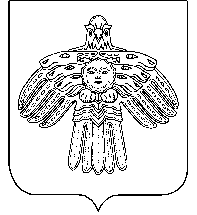 «Койгорт»муниципальнй районсаадминистрация«Койгорт»муниципальнй районсаадминистрацияПОСТАНОВЛЕНИЕШУÖМот08 июня2015 г.№ № 14/06	с. Койгородок	с. Койгородок	с. Койгородок